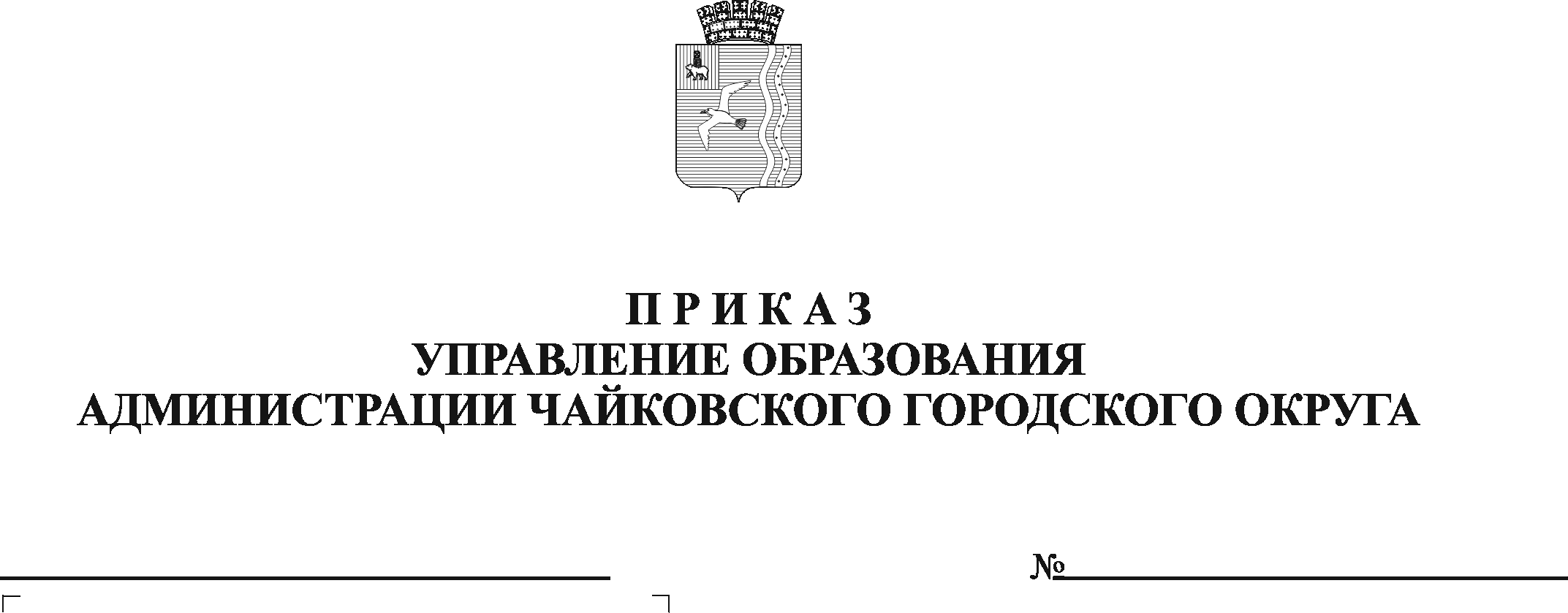 На основании  приказа Управления образования № 07-01-05-648 от 17.11.2023 «О проведении муниципального web-квеста «Мой Пермский край» с 1 по 10 декабря 20232 года был проведен муниципальный web-квест «Мой Пермский край» (далее – Квест). В Квесте приняла участие 30 команда из 12 образовательных организаций: ДОУ №№ 1,4,14,17,24,28,31,36, дошкольные группы СОШ п. Прикамский (п. Прикамский, п. Кемуль, с. Сосново, с. А льняш), Фокинской СОШ и СОШ НьюТон.На основании вышеизложенного, ПРИКАЗЫВАЮ:1. Утвердить результаты Квеста (Приложение).2. Рекомендовать руководителям образовательных организаций поощрить участников Квеста и их руководителей, а также членов жюри.3. Контроль за исполнением приказа возложить на начальника отдела дополнительного образования Управления образования администрации Чайковского городского округа Макурову Наталья Юрьевну.Начальник Управления образования                                      Е. М. ОстренкоПротокол оценивания конкурса «Домашнее задание» муниципального web-квеста «Мой Пермский край»	Протокол муниципального web-квеста «Мой Пермский край»Жюри:Артемьева Юлия Фаилевна, руководитель татаро-башкирского отделения МБУДО ЧДМШ № 2 (по согласованию);Двинянинова Юлия Александровна, воспитатель МАДОУ ЦРР Детский сад №24; Лежанкина Ольга Владимировна, музыкальный руководитель, МАДОУ Детский сад № 28;Пирожкова Елена Николаевна, руководитель объединения «Друзья природы» МАУ ДО СДЮТЭ;Удовиченко Лилия Вячеславовна, руководитель театральной студии «Отражение»  МАУ ДО СДЮТЭ;Фишер Наталья Николаевна, педагог дополнительного образования МАУ ДО СДЮТЭ, член Международного союза педагогов-художников.№ДОУНазвание командыРуководители командыКритерии оценивания Домашнего задания«Видеосюжет»Критерии оценивания Домашнего задания«Видеосюжет»Критерии оценивания Домашнего задания«Видеосюжет»Критерии оценивания Домашнего задания«Видеосюжет»Критерии оценивания Домашнего задания«Видеосюжет»Место или номинация№ДОУНазвание командыРуководители командыСоответствие теме домашнего задания 0–5 б.Соблюдение регламента (5 минут) 0-1 б.Оригинальность 0-5 б.Исполнительское мастерство 0-5 б.Итого:(Макс. – 16 б.) Место или номинацияМАДОУ Детский сад №1 «Журавушка»«Уралочка»Антонова Ольга Константиновна, Герасимова Ольга Евгеньевна, Метлякова Наталья Анатольевна4,612,62,610,8Любовь к Родине МАДОУ Детский сад №1 "Журавушка""Радуга"Колесникова Наталья Владимировна Кустова Виктория Петровна3,613,3512,9Сохранение русской народной культурыМАДОУ Детский сад  № 1 «Журавушка»,  подготовительная к школе  группа № 5«Уральские девчата»Опарина Наталья ГеннадьевнаВахрушева Марина Евгеньевна   Халиуллина Ирина Сайфуловна3,613,33,311,2Эмоциональное исполнениеМБОУ Детский сад № 4 «Березка», корпус «Радуга»«Сайгатские девчата»Санникова Любовь Дмитриевна, Бушуева Екатерина ЮрьевнаТагакова Надежда Николаевна, 5155161 местоМБДОУ Детский сад № 4 «Берёзка»«Искорки»Тетерина Татьяна ВладимировнаМустафина Татьяна Вильевна4,314413,3Любовь к Родине МБДОУ д/с №4 «Берёзка»«Уральские ребята»Ермакова Оксана АлександровнаМустафина Татьяна ВильевнаЕгорова Елена Ивановна4144,313,3Сохранение самобытности русской культурыМБДОУ Детский сад №4 «Березка», подготовительная группа №3«Березки»Кривощекова Татьяна Николаевна Мустафина Татьяна Вильевна3,614412,6Сохранение традицийРусского народаМБДОУ Детский сад № 14 «Колокольчик»«Акварельки»Винокурова Людмила ВитальевнаЧернова Ольга ГеннадьевнаКузнецова Олеся Николаевна5154,315,3II место МБДОУ Детский сад № 14 «Колокольчик»«Звонкий колокольчик»Марина Ксения Карловна, Фентисова Ирина Рамилевна, Чернова Ольга Геннадьевна514,34,314,6III местоМБДОУ Д/с №14 “Колокольчик""Радуга Прикамья"Брюхова Ирина Алексеевна4,313,33,311,9Любовь к РодинеМБДОУ Д/С № 17 «Ромашка» (корпус «Конек-Горбунок»)«Прикамские весельчаки»Кузнецова Ольга Владимировна, воспитательТенсина Юлия Владимировна515516IМАДОУ ЦРР - Детский сад № 24 «Улыбка»«Пермские медвежата»Бариева Елена Ярославовна3,614,63,312,5Любовь к Родине МАДОУ ЦРР – детский сад №24 «Улыбка»«Лучики Прикамья»Рязанова Татьяна СергеевнаДвинянинова Юлия АлександровнаЧернова Ольга Геннадьевна413311Любовь к Родине МАДОУ Детский сад № 28 "Лесная сказка"«Дети Пермского края»Порошина Надежда НиколаевнаГусарова Софья СергеевнаЛежанкина Ольга Владимировна5144,614,6III МАДОУ Детский сад № 28 «Лесная сказка», корпус 2«Удальцы»Ипанова Наталья Валентиновна, Узерина Татьяна Ивановна3,614,34,313,2Народное творчествоМАДОУ Детский сад № 31 "Гусельки", корпус №3 "Родничок""Росинка"Пьянкова Гульнара Тагировна Ценева Ирина ЛеонидовнаСиразитдинова Эльвира Ростамовна515516I МАДОУ Детский сад 31" Гусельки""Уральские умельцы"Кондакова Елена Ивановна, Завьялова Ольга Викторовна, 3,6144,312,9Сохранение народных традицийМАДОУ Детский сад №31 «Гусельки»«Иван да Марья»Серогодская Надежда НиколаевнаКожевникова Светлана Александровна Коц Надежда Владимировна3,614412,3Сохранение традицийМАДОУ детский сад "Гусельки" № 31 корпус 2 "Солнышко"Чикурова Светлана Александровна Коц Надежда Владимировна3,313,33,611,2Сохранение традицийМБДОУ детский сад № 36 «Звоночек»«Наследники традиций»Клячина Анна Петровна Шибанова Ирина Анатольевна515516I МБДОУ Детский сад №36 «Звоночек», корпус №1«Чайка»Деревнина Ольга Андриановна, Сундюкова Анжелика Темиргалиевна, Шибанова Ирина Анатольевна, 4,313,64,313,2Любовь к Родине МБДОУ Детский сад № 36 "Звоночек""Прикамские Родники"Козлова Елена АлександровнаШибанова Ирина АнатольевнаСолянова Наталья Георгиевна4,3154,314,6IIIМБДОУ Д/сад № 36 «Звоночек»«Добрые дети»Бадьина Татьяна Михайловна,Шибанова Ирина Анатольевна, 3,6144,312,9Дружное исполнениеМАОУ СОШ «НьюТон» дошкольное отделение«Чайка»Дернова Надежда БорисовнаЕвреинова Светлана ДмитриевнаТуктакиева Лариса Велиевна4144,313,3Популяризация русской культурыМБОУ «СОШ п.Прикамский» дошкольные группы с. Альняш«Альняшинские звездочки»Чижова Ольга Михайловна 3,6133,310,9Распространение русских традицийМБОУ "СОШ п.Прикамский" (дошкольные группы с.Кемуль)"Кемульчата"Белова Алевтина Викторовна,Носачева Марина Анатольевна, воспитательКопылова Светлана Павловна4,614,6414,2Популяризация русских традиций МБОУ СОШ п. Прикамский (дошкольные группы п. Прикамский)«Прикамские звездочки»Сахарова Татьяна Владимировна, воспитательБыстрова Елена Викторовна, воспитательЕршова Наталья Ивановна4,314413,3Сохранение народныхценностейМБОУ СОШ  п.Прикамский  (дошкольные группы с.Сосново)«Русская душа»Мерзлякова Светлана Юрьевна, Калинина Светлана Леонтьевна3,613,34,312,2Сохранение народной культурыМБОУ Фокинская СОШ (дошкольное образование)"Весёлые ребята"Акулова Светлана ЮрьевнаТюкалова Ольга ВикторовнаТюкалова Лариса ВасильевнаГорбунова Наталья Николаевна3,313,34,311,9Сохранение народных музыкальных традицийМБОУ СОШ № 1 (с. Вассята)«Росинки»Батуева Марина ВладимировнаБатуева Надежда Дементьевна2,613,32,69,5Дружное исполнениеп/нДОУНазвание командыРуководители командыЗаданияЗаданияЗаданияЗаданияИтогоМесто п/нДОУНазвание командыРуководители команды1234Место МАДОУ Детский сад №1 «Журавушка»«Уралочка»Антонова Ольга Константиновна, Герасимова Ольга Евгеньевна, Метлякова Наталья Анатольевна1246527IМАДОУ Детский сад №1 "Журавушка""Радуга"Колесникова Наталья Владимировна.Кустова Виктория Петровна1244,75626,7526IМАДОУ Детский сад  № 1 «Журавушка»,  подготовительная к школе  группа № 5«Уральские девчата»Опарина Наталья Геннадьевна.Вахрушева Марина Евгеньевнf.   Халиуллина Ирина Сайфуловна, 1044,255,523,75IIIМБОУ Детский сад № 4 «Березка», корпус «Радуга»«Сайгатские девчата»Санникова Любовь Дмитриевна, Бушуева Екатерина Юрьевна, Тагакова Надежда Николаевна1244,55,526IМБДОУ Детский сад № 4 «Берёзка»«Искорки»Тетерина Татьяна Владимировна,Мустафина Татьяна Вильевна1044523IIIМБДОУ д/с №4 «Берёзка»«Уральские ребята»Ермакова Оксана Александровна,Мустафина Татьяна Вильевна.Егорова Елена Ивановна1246426IМБДОУ Детский сад №4 «Березка», подготовительная группа №3«Березки»Кривощекова Татьяна Николаевна,Мустафина Татьяна Вильевна1146627IМБДОУ Детский сад № 14 «Колокольчик»«Акварельки»Винокурова Людмила ВитальевнаЧернова Ольга ГеннадьевнаКузнецова Олеся Николаевна11455,2525,25IIМБДОУ Детский сад № 14 «Колокольчик»«Звонкий колокольчик»Марина Ксения Карловна, Фентисова Ирина Рамилевна, Чернова Ольга Геннадьевна, 944,54,522IIIМБДОУ Д/с №14 “Колокольчик""Радуга Прикамья"Брюхова Ирина Алексеевна10444,7522,75IIIМБДОУ Д/С № 17 «Ромашка» (корпус «Конек-Горбунок»)«Прикамские весельчаки»Кузнецова Ольга Владимировна, Тенсина Юлия Владимировна11453,7525,75IIМАДОУ ЦРР - Детский сад № 24 «Улыбка»«Пермские медвежата»Бариева Елена Ярославовна645,253,75194МАДОУ ЦРР – детский сад №24 «Улыбка»«Лучики Прикамья»Рязанова Татьяна Сергеевна,Двинянинова Юлия Александровна,Чернова Ольга Геннадьевна944,75 4,7522,5IIIМАДОУ Детский сад № 28 "Лесная сказка"«Дети Пермского края»Порошина Надежда Николаевна,Гусарова Софья СергеевнаЛежанкина Ольга Владимировна1243,254,523,75IIIМАДОУ Детский сад № 28 «Лесная сказка», корпус 2«Удальцы»Ипанова Наталья Валентиновна,Узерина Татьяна Ивановна1145,54,75  25,25IIМАДОУ Детский сад № 31 "Гусельки", корпус №3 "Родничок""Росинка"Пьянкова Гульнара Тагировна, Ценева Ирина Леонидовна, Сиразитдинова Эльвира Ростамовна1245,5627,5IМАДОУ Детский сад 31" Гусельки""Уральские умельцы"Кондакова Елена Ивановна, Завьялова Ольга Викторовна, 1045,75524,75IIIМАДОУ Детский сад №31 «Гусельки»«Иван да Марья»Серогодская Надежда Николаевна,Кожевникова Светлана Александровна, Коц Надежда Владимировна12464,2526,25IМАДОУ детский сад "Гусельки" № 31 корпус 2 "Солнышко"Чикурова Светлана Александровна, Коц Надежда Владимировна1244,54,525IIМБДОУ детский сад № 36 «Звоночек»«Наследники традиций»Клячина Анна Петровна, Шибанова Ирина Анатольевна1245,75526,75IМБДОУ Детский сад №36 «Звоночек», корпус №1«Чайка»Деревнина Ольга Андриановна, Сундюкова Анжелика Темиргалиевна, Шибанова Ирина Анатольевна1243,5625,5IIМБДОУ Детский сад № 36 "Звоночек""Прикамские Родники"Козлова Елена Александровна,Шибанова Ирина Анатольевна,Солянова Наталья Георгиевна1245,75627,75IМБДОУ Д/сад № 36 «Звоночек»«Добрые дети»Бадьина Татьяна Михайловна, Шибанова Ирина Анатольевна, 1045,255,2524,5IIМАОУ СОШ «НьюТон» дошкольное отделение«Чайка»Дернова Надежда Борисовна,Евреинова Светлана Дмитриевна,Туктакиева Лариса Велиевна1246626IМБОУ «СОШ п.Прикамский» дошкольные группы с. Альняш«Альняшинские звездочки»Чижова Ольга Михайловна 1145,25424,25IIМБОУ "СОШ п.Прикамский" (дошкольные группы с.Кемуль)"Кемульчата"Белова Алевтина Викторовна, Носачева Марина Анатольевна, Копылова Светлана Павловна11464,525,5IIМБОУ СОШ п. Прикамский (дошкольные группы п. Прикамский)«Прикамские звездочки»Сахарова Татьяна Владимировна, Быстрова Елена Викторовна, Ершова Наталья Ивановна944,75623,75IIIМБОУ СОШ  п.Прикамский  (дошкольные группы с.Сосново)«Русская душа»Мерзлякова Светлана Юрьевна, Калинина Светлана Леонтьевна1245,55,2526,75IМБОУ Фокинская СОШ (дошкольное образование)"Весёлые ребята"Акулова Светлана Юрьевна,Тюкалова Ольга Викторовна,Тюкалова Лариса Васильевна,Горбунова Наталья Николаевна943622IIIМБОУ СОШ № 1 (с. Вассята)«Росинки»Батуева Марина ВладимировнаБатуева Надежда Дементьевна1045,255,2524,5II